GUVERNUL ROMÂNIEI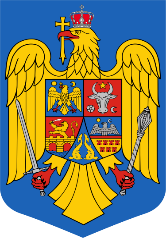 ORDONANŢĂpentru modificarea și completarea Legii nr. 227/2015 privind Codul fiscalÎn temeiul art. 108 din Constituția României, republicată, și al art. 1 pct. I poziția 4 din Legea nr. 195/2021 privind abilitarea Guvernului de a emite ordonanțe,Guvernul României adoptă prezenta ordonanță.ART. ILegea nr. 227/2015 privind Codul fiscal, publicată în Monitorul Oficial al României, Partea I, nr. 688 din 10 septembrie 2015, cu modificările și completările ulterioare, se modifică și se completează după cum urmează:La articolul 16 alineatul (3), după litera c) se introduce o nouă literă, lit. d), cu următorul cuprins:„d) de la data înregistrării la organul fiscal central, pentru persoanele juridice străine care au locul de exercitare a conducerii efective în România.”La articolul 24 alineatul (1) litera a), punctul 2 se modifică și va avea următorul cuprins:„2. plătește impozit pe profit, potrivit prevederilor titlului II, fără posibilitatea unei opțiuni sau exceptări, sau un alt impozit care substituie impozitul pe profit, potrivit legislației naționale;”La articolul 24 alineatul (1) litera b), punctul 3 se modifică și va avea următorul cuprins:„3. plătește, în conformitate cu legislația fiscală a unui stat membru, fără posibilitatea unei opțiuni sau exceptări, unul dintre impozitele prevăzute în anexa nr. 2 care face parte integrantă din prezentul titlu sau un alt impozit care substituie unul dintre aceste impozite;”La articolul 24 alineatul (5) litera b), punctul 3 se modifică și va avea următorul cuprins:„3. plătește, în conformitate cu legislația fiscală a unui stat membru, fără posibilitatea unei opțiuni sau exceptări, unul dintre impozitele prevăzute în anexa nr. 2 care face parte integrantă din prezentul titlu sau un alt impozit care substituie unul dintre aceste impozite;”La articolul 26 alineatul (1), partea dispozitivă a literei c) se modifică și va avea următorul cuprins:„c) ajustările pentru deprecierea creanțelor, înregistrate potrivit reglementărilor contabile aplicabile, în limita unui procent de 50% din valoarea acestora, altele decât cele prevăzute la lit. d), e), f), h) și i), dacă creanțele îndeplinesc cumulativ următoarele condiții:”La articolul 403 alineatul (4), partea dispozitivă se modifică și va avea următorul cuprins:„(4) Prin derogare de la prevederile art. 184 alin. (1) din Codul de procedură fiscală, contribuabilul care aplică regulile de la alin. (1) - (3) beneficiază de dreptul de eșalonare la plată pentru acest impozit, prin achitarea în rate egale pe parcursul a cinci ani, dacă se află în oricare dintre următoarele situații:”La articolul 403, după alineatul (4) se introduc patru noi alineate, alin. (41) - (44), cu următorul cuprins:„(41) În situația în care, la acordarea eșalonării la plată prevăzută de alin. (4), există un risc real și demonstrabil de nerecuperare a creanței bugetare, în termen de cel mult 10 zile de la data comunicării de către organul fiscal a acordului de principiu, contribuabilul are obligația constituirii unei garanții cu respectarea prevederilor alin. (6), (7), (71), (8), (11), (12), (17) și (24) ale art. 193 din Codul de procedură fiscală. Prin risc real și demonstrabil se înțelege existența în evidența fiscală a contribuabilului, la data depunerii declarației conținând impozitul prevăzut la alin. (1), a unor obligații bugetare restante cu o vechime mai mare de 90 de zile și/sau cu o valoare totală mai mare de 20.000 lei, inclusiv impozitul prevăzut la alin. (1).(42) Prevederile alin. (41) nu se aplică în cazul contribuabililor pentru care poate fi atrasă răspunderea solidară potrivit dispozițiilor art. 4210.(43) Pe perioada derulării eșalonării la plată acordată în temeiul alin. (4) se percep dobânzi în cuantumul prevăzut la art. 197 din Codul de procedură fiscală.(44) Eșalonarea la plată, prevăzută la alin. (4) nu se acordă în următoarele cazuri:a) contribuabilul se află în procedura falimentului sau în lichidare potrivit prevederilor legale în vigoare;b) impozitul pe profit calculat potrivit alin. (1) – (3), la data depunerii declarației, intră sub incidența prevederilor art. 167 din Codul de procedură fiscală, în limita sumei de rambursat/de restituit/de plată de la buget;c) contribuabilul nu constituie garanția, potrivit alin. (41);d) pentru recuperarea impozitului calculat potrivit alin. (1) – (3), nu sunt îndeplinite condițiile pentru atragerea răspunderii solidare în conformitate cu dispozițiile alin. (42).”Articolul 403 alineatul (6), partea dispozitivă se modifică și va avea următorul cuprins:„(6) Eșalonarea la plată acordată potrivit alin. (4) îşi pierde valabilitateaimediat și datoria fiscală poate fi recuperată în următoarele cazuri:”La articolul 403 alineatul (6), după litera c) se introduc două noi litere, lit. d) și e), cu următorul cuprins:„d) contribuabilul intră în faliment sau face obiectul unei proceduri de lichidare potrivit prevederilor legale în vigoare;e) contribuabilul nu achită ratele de eșalonare în cuantumul și la termenele de plată din graficul de eșalonare. Eșalonarea la plată își menține valabilitatea dacă rata de eșalonare este achitată într-un termen de cel mult 90 de zile de la expirarea termenului de plată al acesteia, conform graficului de eșalonare.”La articolul 403 alineatul (8) se abrogă.La articolul 43, alineatul (3) se modifică și va avea următorul cuprins:„(3) Prin excepție de la prevederile alin. (1) și (2), în cazul în care dividendele distribuite, potrivit legii, nu au fost plătite până la sfârșitul anului în care s-a aprobat distribuirea acestora, impozitul pe dividende aferent se plătește, după caz, până la data de 25 ianuarie a anului următor, respectiv până la data de 25 a primei luni a anului fiscal modificat următor anului în care s-a aprobat distribuirea dividendelor. Aceste prevederi nu se aplică pentru dividendele distribuite și neplătite până la sfârșitul anului în care s-a aprobat distribuirea acestora, dacă persoana juridică română care primește dividendele îndeplinește condițiile prevăzute la alin. (4) în ultima zi a anului calendaristic sau în ultima zi a anului fiscal modificat, după caz.”La articolul 45 după alineatul (7), se introduc două noi alineate, alin. (8) și (9), cu următorul cuprins:„(8) Prin excepție, de la prevederile art. 41 alin. (8), contribuabilii care declară și plătesc impozitul pe profit anual, cu plăti anticipate, și care intră sub incidența prevederilor art. I din Ordonanța de urgență a Guvernului nr. 153/2020 pentru instituirea unor măsuri fiscale de stimulare a menținerii/creșterii capitalurilor proprii, precum și pentru completarea unor acte normative, efectuează plata anticipată pentru trimestrul I al fiecărui an fiscal/an fiscal modificat la nivelul sumei rezultate din aplicarea cotei de impozit asupra profitului contabil al perioadei pentru care se efectuează plata anticipată, până la data de 25 inclusiv a lunii următoare trimestrului I. Această regulă este aplicabilă și pentru contribuabilii care sunt în al doilea an al perioadei obligatorii prevăzute la art. 41 alin. (3). Aplicarea regulii de calcul a plății anticipate pentru trimestrul I începe cu anul fiscal 2022, respectiv cu anul fiscal modificat care începe în anul 2022, și se încheie cu anul fiscal 2026, respectiv cu anul fiscal modificat care începe în anul 2026, după caz.(9) Sumele care se scad din impozitul pe profit anual, prevăzute la art. I alin. (12) lit. a) din Ordonanța de urgență a Guvernului nr. 153/2020, se completează cu “Alte sume care se scad din impozitul pe profit, potrivit legislației în vigoare”.La articolul 62, litera m) se modifică și va avea următorul cuprins:„m) veniturile primite ca urmare a transferului dreptului de proprietate asupra bunurilor imobile și mobile din patrimoniul personal, altele decât câștigurile din transferul titlurilor de valoare și/sau aurului de investiții prevăzute la cap. V - Venituri din investiții, precum și altele decât cele definite la cap. IX - Venituri din transferul proprietăților imobiliare din patrimoniul personal;”La articolul 84, alineatele (10) și (11) se modifică și vor avea următorul cuprins:„(10) Prin excepție de la prevederile alin. (3), contribuabilii care obțin venituri din cedarea folosinței bunurilor din patrimoniul personal, altele decât veniturile din arendarea bunurilor agricole și veniturile din închirierea în scop turistic a camerelor situate în locuințe proprietate personală au dreptul să opteze pentru determinarea venitului net în sistem real, pe baza datelor din contabilitate, potrivit prevederilor art. 68. Contribuabilii care obțin venituri din cedarea folosinței bunurilor și nu determină venitul net din cedarea folosinței bunurilor în sistem real, pe baza datelor din contabilitate, potrivit prevederilor art. 68, nu au obligații de completare a Registrului de evidență fiscală și de conducere a evidenței contabile.(11) Opțiunea de a determina venitul net în sistem real, pe baza datelor din contabilitate, potrivit prevederilor art. 68, este obligatorie pentru contribuabil pe o perioadă de 2 ani fiscali consecutivi și se consideră reînnoită pentru o nouă perioadă dacă contribuabilul nu solicită revenirea la sistemul anterior, prin completarea corespunzătoare a declarației unice privind impozitul pe venit și contribuțiile sociale datorate de persoanele fizice și depunerea formularului la organul fiscal competent până la data de 25 mai, inclusiv, a anului următor expirării perioadei de 2 ani. În cazul contribuabililor care încep activitatea în cursul anului fiscal, opţiunea pentru determinarea venitului net în sistem real se exercită în termen de 30 de zile de la începerea activităţii.”La articolul 87, alineatul (1) se modifică şi va avea următorul cuprins:„(1) Contribuabilii care într-un an fiscal au realizat venituri din închirierea în scop turistic a unui număr de peste 5 camere închiriate în scop turistic, situate în locuinţe proprietate personală, indiferent de numărul de locuinţe în care sunt situate acestea, determină, în anul fiscal următor, venitul net anual în sistem real, pe baza datelor din contabilitate, potrivit prevederilor art. 68, şi au obligaţia de a completa Registrul de evidenţă fiscală.”La articolul 96 partea dispozitivă a alineatului (3) se modifică și va avea următorul cuprins„(3) Intermediarii, societăţile de administrare a investiţiilor sau societăţile de investiţii autoadministrate, administratorii de fonduri de investiții alternative, rezidenți fiscali români, care efectuează tranzacţiile prevăzute la art. 94 şi 95, atât pentru veniturile obținute din România, cât și pentru cele obținute din străinătate, au următoarele obligaţii:”La articolul 97, teza a patra a alineatului (7) se modifică şi va avea următorul cuprins:„(7) (…) În cazul dividendelor/câştigurilor obţinute ca urmare a deţinerii de titluri de participare, distribuite, dar care nu au fost plătite acţionarilor/asociaţilor/investitorilor până la sfârşitul anului în care s-a aprobat distribuirea acestora, impozitul pe dividende/câştig se plăteşte până la data de 25 ianuarie inclusiv a anului următor distribuirii.”La articolul 105 alineatul (2), după numărul curent 15 se introduce un nou număr curent, numărul curent 16, cu următorul cuprins:La articolul 110, după alineatul (21) se introduce un nou alineat, alin. (22), cu următorul cuprins:„(22) Impozitul datorat în cazul veniturilor obținute ca urmare a participării la jocurile de noroc caracteristice cazinourilor, cluburilor de poker, slot-machine și lozuri, cu valoare mai mare decât plafonul neimpozabil de 66.750 lei, se determină prin aplicarea baremului prevăzut la alin. (2) asupra fiecărui venit brut primit de un participant, iar din rezultatul obținut se scade suma de 667,5 lei.”La articolul 115 alineatele (12) și (2) se modifică și vor avea următorul cuprins:„(12) În cazul contribuabililor care realizează venituri prevăzute la art. 114 alin. (2) lit. k1), impozitul pe venit se calculează prin reţinere la sursă, la fiecare plată, de către CEC Bank - S.A. prin aplicarea cotei de 10% asupra venitului brut.(2) Impozitul calculat şi reţinut reprezintă impozit final.”La articolul 115, după alineatul (2) se introduce un nou alineat, alin. (21), cu următorul cuprins:„(21)Prin excepție de la prevederile alin.(2), în cazul veniturilor prevăzute la art. 114 alin. (2) lit. k1) pentru care stabilirea venitului impozabil se determină ca diferență între venituri și cheltuieli, în baza documentelor justificative, impozitul calculat şi reţinut reprezintă plată anticipată în contul impozitului anual datorat.“La articolul 116, după alineatul (1) se introduce un nou alineat, alin. (11), cu următorul cuprins:„(11) Contribuabilii care realizează veniturile prevăzute la art. 114 alin. (2) lit. k1), pentru care venitul impozabil se stabilește potrivit prevederilor alin.(2) lit.b) au obligația de a depune declarația unică privind impozitul pe venit și contribuțiile sociale datorate de persoanele fizice la organul fiscal competent, pentru fiecare an fiscal, până la data de 25 mai, inclusiv, a anului următor celui de realizare a venitului în vederea definitivării impozitului anual pe venit.“La articolul 116, alineatele (33) și (4) se abrogă.La articolul 123, alineatele (1) și (2) se modifică și vor avea următorul cuprins:„(1) Impozitul anual datorat se stabileşte de contribuabili în declaraţia unică privind impozitul pe venit şi contribuţiile sociale datorate de persoanele fizice pentru veniturile realizate în anul fiscal anterior, prin aplicarea cotei de 10% asupra venitului net anual impozabil determinat potrivit art. 118, din care se deduce, în limita impozitului datorat, costul de achiziţie al aparatelor de marcat electronice fiscale, astfel cum sunt definite la art. 3 alin. (2) din Ordonanţa de urgenţă a Guvernului nr. 28/1999, republicată, aprobată prin Legea nr. 64/2002, cu modificările şi completările ulterioare, puse în funcţiune în anul respectiv.(2) Impozitul anual datorat de contribuabilii care au realizat venituri din cedarea folosinţei bunurilor, precum şi venituri din drepturi de proprietate intelectuală, pentru care determinarea venitului net anual se efectuează prin utilizarea cotei forfetare de cheltuieli, se stabilește prin aplicarea cotei de 10% asupra venitului net anual impozabil.”La articolul 1231, alineatul (2) se modifică și va avea următorul cuprins:„(2) Entitățile nonprofit care se înființează și funcționează în condițiile legii, precum și unitățile de cult beneficiază de sumele prevăzute la alin. (1) dacă la momentul plății acestora de către organul fiscal sau angajatorul/plătitorul de venit figurează în Registrul entităților/unităților de cult pentru care se acordă deduceri fiscale prevăzute la art. 25 alin. (41). Sumele primite din impozitul anual datorat sunt folosite în scopul desfășurării activităților nonprofit.”La articolul 1231, după alineatul (3)se introduce un nou alineat, alin. (31), cu următorul cuprins:„(31) Contribuabilii prevăzuți la alin.(3) pot opta pentru depunerea cererii la entitatea nonprofit care se înfiinţează şi funcţionează în condiţiile legii/unitatea de cult, beneficiară a sumei. Entitatea nonprofit/unitatea de cult are obligația de a transmite, prin mijloace electronice de transmitere la distanță, la organul fiscal competent un formular prin care centralizează cererile primite de la contribuabili, până la data de 25 mai, inclusiv, a anului următor celui de realizare a venitului, sub sancțiunea decăderii.”La articolul 1231, alineatul (5) se modifică și va avea următorul cuprins:„(5) Procedura de aplicare a prevederilor alin. (3),(31) şi (4) se stabileşte prin ordin al preşedintelui A.N.A.F.”La articolul 133 după alineatul (20) al articolului 133 se introduce un nou alineat, alin. (21), cu următorul cuprins:„(21) Contribuabilii care în anul 2021 au realizat venituri din închirierea în scop turistic a unui număr de sub 5 camere închiriate în scop turistic, situate în locuinţe proprietate personală, indiferent de numărul de locuinţe în care sunt situate acestea și au determinat venitul net anual în sistem real, pe baza datelor din contabilitate, în anul 2022 determină venitul net anual pe baza normelor de venit.”La articolul 146 după alineatul (21), se introduce un nou alineat, alin. (22), cu următorul cuprins:„(22)Prin excepție de la prevederilealin. (21),lit. c), în cazul persoanelor fizice care obţin avantaje în bani şi/sau în natură de la terţi care nu sunt rezidenţi fiscali români, angajatorul rezident fiscal român sau angajatorul care nu este rezident fiscal român și care intră sub incidența legislației europene aplicabile în domeniul securității sociale, precum și a acordurilor privind sistemele de securitate socială la care România este parte poate opta pentru obligaţia de calcul, reţinere şi plată a contribuţiei de asigurări sociale.”La articolul 147, alineatul (11) se modifică și va avea următorul cuprins:„(11) În cazul veniturilor reprezentând avantaje în bani şi/sau în natură primite de la terţi ca urmare a prevederilor contractului individual de muncă, a unui raport de serviciu, act de detaşare sau a unui statut special prevăzut de lege ori a unei relaţii contractuale între părţi, după caz, obligaţia de declarare a contribuţiei de asigurări sociale potrivit alin. (1) revine persoanelor prevăzute la art. 146 alin. (21) sau (22), după caz.La articolul 168 după alineatul (21), se introduce un nou alineat, alin. (22), cu următorul cuprins:„(22)Prin excepție de la prevederilealin. (21),lit.c), în cazul persoanelor fizice care obţin avantaje în bani şi/sau în natură de la terţi care nu sunt rezidenţi fiscali români, angajatorul rezident fiscal român sau angajatorul care nu este rezident fiscal român și care intră sub incidența legislației europene aplicabile în domeniul securității sociale, precum și a acordurilor privind sistemele de securitate socială la care România este parte poate opta pentru obligaţia de calcul, reţinere şi plată a contribuţiei de asigurări sociale de sănătate.”La articolul 169, alineatul (11) se modifică și va avea următorul cuprins:„(11) În cazul veniturilor reprezentând avantaje în bani şi/sau în natură primite de la terţi ca urmare a prevederilor contractului individual de muncă, a unui raport de serviciu, act de detaşare sau a unui statut special prevăzut de lege ori a unei relaţii contractuale între părţi, după caz, obligaţia de declarare a contribuţiei de asigurări sociale de sănătate potrivit alin. (1) revine persoanelor prevăzute la art. 168 alin. (21) sau (22), după caz.”Articolul 218 se modifică și va avea următorul cuprins:„ART. 218Baza de calculPentru persoanele prevăzute la art. 216 baza de calcul al contribuțiilor sociale obligatorii datorate pentru veniturile realizate în afara României se determină potrivit regulilor prevăzute la art.139, art.157 și art.2204 sau art.148 și art.170 din Codul fiscal, după caz.”La articolul 2206 după alineatul (21), se introduce un nou alineat, alin. (22), cu următorul cuprins:„(22)Prin excepție de la prevederilealin. (21),lit. c), în cazul persoanelor fizice care obţin avantaje în bani şi/sau în natură de la terţi care nu sunt rezidenţi fiscali români, angajatorul rezident fiscal român sau angajatorul care nu este rezident fiscal român și care intră sub incidența legislației europene aplicabile în domeniul securității sociale, precum și a acordurilor privind sistemele de securitate socială la care România este parte poate opta pentru obligaţia de calcul, reţinere şi plată a contribuţiei asiguratorie pentru muncă.”La articolul 2207, alineatul (11) se modifică și va avea următorul cuprins:„(11) În cazul veniturilor reprezentând avantaje în bani şi/sau în natură primite de la terţi ca urmare a prevederilor contractului individual de muncă, a unui raport de serviciu, act de detaşare sau a unui statut special prevăzut de lege ori a unei relaţii contractuale între părţi, după caz, obligaţia de declarare a contribuţiei asiguratorie pentru muncă potrivit alin. (1) revine persoanelor prevăzute la art. 2206 alin. (21) sau alin. (22), după caz.”La articolul 224 alineatul (5) se modifică și va avea următorul cuprins:„(5) Impozitul se calculează, respectiv se reține în momentul plății venitului, se declară și se plătește la bugetul de stat până la data de 25 inclusiv a lunii următoare celei în care s-a plătit venitul. Impozitul se calculează, se reține, se declară și se plătește, în lei, la bugetul de stat, la cursul de schimb al pieței valutare comunicat de Banca Națională a României, pentru ziua în care se efectuează plata venitului către nerezidenți. În cazul dividendelor distribuite, potrivit legii, dar care nu au fost plătite acționarilor sau asociaților până la sfârșitul anului în care s-a aprobat distribuirea acestora, impozitul pe dividende se declară și se plătește până la data de 25 ianuarie a anului următor, respectiv până la data de 25 a primei luni a anului fiscal modificat, următor anului în care s-a aprobat distribuirea dividendelor, după caz. Impozitul nu se calculează, nu se reține și nu se plătește la bugetul de stat pentru dividendele distribuite și neplătite până la sfârșitul anului în care s-a aprobat distribuirea acestora, dacă în ultima zi a anului calendaristic sau în ultima zi a anului fiscal modificat, după caz, persoana juridică străină beneficiară a dividendelor îndeplinește condițiile prevăzute la art. 229 alin. (1) lit. c) sau lit.c1), după caz.”La articolul 229 alineatul (1), litera c), punctul 1, subpunctul iii) se modifică și va avea următorul cuprins:„(iii) plătește, în conformitate cu legislația fiscală a unui stat membru, fără posibilitatea unei opțiuni sau exceptări, unul dintre impozitele prevăzute în anexa nr. 2 la titlul II sau un alt impozit care substituie unul dintre acele impozite;”La articolul 229 alineatul (1), litera c), punctul 3, subpunctul ii) se modifică și va avea următorul cuprins:„(ii) plătește impozit pe profit, potrivit prevederilor titlului II, fără posibilitatea unei opțiuni sau exceptări, sau un alt impozit care substituie impozitul pe profit,în conformitate cu legislația națională;”La articolul 229 alineatul (1), după litera c) se introduce o nouă literă, lit. c1), cu următorul cuprins:„c1) dividendele plătite de un rezident român unei persoane juridice rezidente într-un stat membru al Spațiului Economic European, altul decât statele membre ale Uniunii Europene, respectiv Islanda, Principatul Liechtenstein, Regatul Norvegiei, dacă persoana juridică străină beneficiară a dividendelor îndeplinește condițiile prevăzute la art.43 al titlului II, referitoare la rezidentul român care primește dividendele;”La articolul 230, după alineatul (2) se introduce un nou alineat, alin. (21), cu următorul cuprins:„(21) Certificatul de rezidență fiscală, prevăzut la alin. (2), însoțit de o traducere autorizată în limba română depus prin mijloace electronice de transmitere la distanță, la organul fiscal central competent este acceptat în copie, conformă cu originalul și mențiunea că originalul sau copia legalizată a certificatului se află la plătitorul de venit în cazul veniturilor cu regim de reținere la sursă, la persoana juridică română ale cărei titluri de valoare sunt înstrăinate în cazul câștigului de capital, la sediul permanent din România în cazul veniturilor care sunt atribuibile sediului permanent, respectiv la persoana juridică din România unde persoana fizică nerezidentă a fost detașată.”La articolul 230, după alineatul (8) se introduce un nou alineat, alin. (9), cu următorul cuprins:„(9) Machetele "Notificare privind îndeplinirea condițiilor de rezidență potrivit prevederilor art. 7 și art. 59 din Codul fiscal sau ale Convenției de evitare a dublei impuneri, încheiată între România și ....................., de către persoana fizică sosită în România și care are o ședere mai mare de 183 de zile", "Notificare privind îndeplinirea condițiilor de rezidență potrivit prevederilor art. 7 și art. 59 din Codul fiscal sau ale Convenției de evitare a dublei impuneri, încheiată între România și .........................., de către persoana fizică plecată din România pentru o perioadă mai mare de 183 de zile", "Notificareprivind îndeplinirea condițiilor de rezidență potrivit prevederilor art. 7 pct.18 și 37 din Codul fiscal de către persoana juridică străină", se stabilesc prin norme.”La articolul 231, după alineatul (1) se introduce un nou alineat, alin. (11), cu următorul cuprins:„(11) Obligația prevăzută la alin.(1) revine și plătitorilor de venituri cu regim de reținere la sursă a impozitelor, cu excepția plătitorilor de venituri din salarii, conform prezentului titlu, atunci când impozitul datorat de nerezident este suportat de către plătitorul de venit.”La articolul 266, alineatul (1), punctul 35, litera a) se modifică și va avea următorul cuprins:„a) livrarea de bunuri este efectuată pentru o persoană impozabilă sau o persoană juridică neimpozabilă ale cărei achiziții intracomunitare de bunuri nu sunt considerate operațiuni impozabile în România în temeiul art. 268 alin. (4) și (8) lit. a) și art. 3151 alin. (9) sau corespondentul acestor articole din legislația statului membru de destinație, în cazul în care acesta este altul decât România, sau pentru orice altă persoană neimpozabilă;”La articolul 266, alineatul (1), punctul 36, litera a) se modifică și va avea următorul cuprins:„a) livrarea de bunuri este efectuată pentru o persoană impozabilă sau o persoană juridică neimpozabilă ale cărei achiziții intracomunitare de bunuri nu sunt considerate operațiuni impozabile în România în temeiul art. 268 alin. (4) şi (8) lit. a) şi art. 3151 alin. (9) sau corespondentul acestor articole din legislația statului membru de destinație, în cazul în care acesta este altul decât România, sau pentru orice altă persoană neimpozabilă;”La articolul 270, alineatul (12), litera a) se modifică și va avea următorul cuprins:„a) livrarea bunului respectiv realizată de persoana impozabilă pe teritoriul statului membru de destinație a bunului expediat sau transportat în condițiile prevăzute la art. 275 alin. (2) privind vânzarea intracomunitară de bunuri la distanță;”La articolul 293, alineatul (1) după litera f) se introduce un nouă literă, lit. f1), cu următorul cuprins:„f1) importul de bunuri efectuat în România de către Comisia Europeană sau de către o agenție ori un organism înființate în temeiul dreptului Uniunii Europene, în cazul în care Comisia Europeană sau o astfel de agenție ori un astfel de organism importă bunurile respective în scopul îndeplinirii sarcinilor care îi sunt conferite prin dreptul Uniunii Europene pentru a combate pandemia de COVID-19, cu excepția situației în care bunurile importate sunt utilizate, fie imediat, fie la o dată ulterioară, în scopul unor livrări ulterioare efectuate cu titlu oneros de către Comisia Europeană sau de către o astfel de agenție ori organism;”La articolul 293 după alineatul (2) se introduce un nou alineat, alin. (3), cu următorul cuprins:„(3) Atunci când condițiile pentru scutirea prevăzută la alin. (1) lit. f1) încetează să se aplice, Comisia Europeană sau agenția ori organismul în cauză care a efectuat importul de bunuri informează organul vamal competent, iar importul bunurilor respective este supus TVA în condițiile aplicabile la momentul respectiv.”La articolul 294, alineatul (1) după litera k) se introduce un nouă literă, lit. k1), cu următorul cuprins:„k1) livrarea de bunuri sau prestarea de servicii către Comisia Europeană sau către o agenție ori un organism înființate în temeiul dreptului Uniunii Europene, în cazul în care Comisia Europeană sau o astfel de agenție ori un astfel de organism achiziționează bunurile sau serviciile respective în scopul îndeplinirii sarcinilor care îi sunt conferite prin dreptul Uniunii Europene pentru a combate pandemia de COVID-19, cu excepția situației în care bunurile și serviciile achiziționate sunt utilizate, fie imediat, fie la o dată ulterioară, în scopul unor livrări ulterioare efectuate cu titlu oneros de către Comisia Europeană sau de către o astfel de agenție ori organism;”La articolul 294 după alineatul (3) se introduce un nou alineat, alin. (4), cu următorul cuprins:„(4) Atunci când condițiile pentru scutirea prevăzută la alin. (1) lit. k1) încetează să se aplice, Comisia Europeană sau agenția ori organismul în cauză care a primit livrarea de bunuri sau prestarea de servicii scutită informează organul fiscal competent, iar livrarea bunurilor sau prestarea serviciilor respective este supusă TVA în condițiile aplicabile la momentul respectiv.”La articolul 315, alineatul (4) se modifică și va avea următorul cuprins:„(4) Pentru operațiunile impozabile efectuate în condițiile prezentului regim special, persoana impozabilă utilizează doar codul de înregistrare în scopuri de TVA alocat de statul membru de înregistrare. În cazul în care România este statul membru de înregistrare, codul de înregistrare utilizat de persoana impozabilă este cel care i-a fost atribuit conform art. 316 sau art. 317.”La articolul 316, după alineatul (2) se introduce un nou alineat, alin. (21), cu următorul cuprins:„(21) Persoana impozabilă care are sediul activității economice în afara României, dar care este stabilită în România printr-un sediu fix, conform art. 266 alin. (2) lit. b), care nu este înregistrată și nici nu are obligația să se înregistreze în scopuri de TVA conform prevederilor alin. (2), trebuie să solicite înregistrarea în scopuri de TVA dacă optează pentru aplicarea regimului special prevăzut la art. 315.”La articolul 317, alineatul (1) se modifică și va avea următorul cuprins:„(1) Are obligația să solicite înregistrarea în scopuri de TVA, conform prezentului articol:a) persoana impozabilă care are sediul activității economice în România și persoana juridică neimpozabilă stabilită în România, neînregistrate și care nu au obligația să se înregistreze conform art. 316 și care nu sunt deja înregistrate conform lit. b) - d) ori a alin. (2) sau (21), care efectuează o achiziție intracomunitară taxabilă în România, înainte de efectuarea achiziției intracomunitare, dacă valoarea achiziției intracomunitare respective depășește plafonul pentru achiziții intracomunitare în anul calendaristic în care are loc achiziția intracomunitară;b) persoana impozabilă care are sediul activității economice în România, neînregistrată și care nu are obligația să se înregistreze conform art. 316 şi care nu este deja înregistrată conform lit. a), c) sau d) ori a alin. (2) sau (21), dacă prestează servicii care au locul în alt stat membru, pentru care beneficiarul serviciului este persoana obligată la plata taxei conform echivalentului din legislația altui stat membru al art. 307 alin. (2), înainte de prestarea serviciului;c) persoana impozabilă care își are stabilit sediul activității economice în România, care nu este înregistrată și nu are obligația să se înregistreze conform art. 316 și care nu este deja înregistrată conform lit. a), b) sau d) ori a alin. (2) sau (21), dacă primește de la un prestator, persoană impozabilă stabilită în alt stat membru, servicii pentru care este obligată la plata taxei în România conform art. 307 alin. (2), înaintea primirii serviciilor respective;d) persoana impozabilă care aplică regimul special pentru agricultori prevăzut la art. 3151, care nu este deja înregistrată conform lit. a) - c) ori a alin. (2) sau (21), dacă efectuează livrări intracomunitare de bunuri prevăzute la art. 3151 alin. (8) lit. c) sau d), înainte de livrarea bunurilor.”La articolul 317, după alineatul (2) se introduce un nou alineat, alin. (21), cu următorul cuprins:„(21) Persoana impozabilă care are sediul activității economice în România, dacă nu este înregistrată și nu este obligată să se înregistreze conform art. 316, poate solicita să se înregistreze, conform prezentului articol, în cazul în care optează pentru aplicarea regimului special prevăzut la art. 315.”La articolul 317, alineatele (3) și (10) se modifică și vor avea următorul cuprins:„(3) Organele fiscale competente vor înregistra în scopuri de TVA, conform prezentului articol, orice persoană care solicită înregistrarea, conform alin. (1) - (21).[…](10) Înregistrarea în scopuri de TVA conform prezentului articol nu conferă persoanei calitatea de persoană înregistrată normal în scopuri de TVA, acest cod fiind utilizat numai pentru operațiunile prevăzute la alin. (1) - (21).”La articolul 456 alineatul (1) literele p) și s) se modifică și vor avea următorul cuprins:„p) clădirea folosită ca domiciliu aflată în proprietatea sau coproprietatea persoanelor prevăzute la art.2, lit. c) - f) și j) din Legea nr.168/2020 pentru recunoașterea meritelor personalului participant la acțiuni militare, misiuni și operații pe teritoriul sau în afara teritoriului statului roman și acordarea unor drepturi acestuia, familiei acestuia și urmașilor celui decedat;(...)s) clădirea folosită ca domiciliu aflată în proprietatea sau coproprietatea persoanelor prevăzute la art. 1 și 5 alin. (1) - (3) din Decretul-lege nr. 118/1990 privind acordarea unor drepturi persoanelor persecutate din motive politice de dictatura instaurată cu începere de la 6 martie 1945, precum și celor deportate în străinătate ori constituite în prizonieri, republicat, cu modificările și completările ulterioare, și a persoanelor fizice prevăzute la art. 1 din Ordonanța Guvernului nr. 105/1999, aprobată cu modificări și completări prin Legea nr. 189/2000, cu modificările și completările ulterioare; scutirea rămâne valabilă și în cazul transferului proprietății prin moștenire către copiii acestora, indiferent unde aceștia domiciliază;”La articolul 459, alineatul (1), litera b) se modifică și va avea următorul cuprins:„b) impozitului determinat pentru suprafața folosită în scop nerezidențial, indicată prin declarație pe propria răspundere, prin aplicarea cotei menționate la  art. 458 asupra valorii impozabile determinate potrivit art. 457, fără a fi necesară stabilirea valorii prin depunerea documentelor prevăzute la art. 458 alin. (1).”La articolul 464 alineatul (1), literele s) și u) se modifică și vor avea următorul cuprins:„s) terenul aferent clădirii de domiciliu aflat în proprietatea sau coproprietatea persoanelor prevăzute la art. 1 și art. 5 alin. (1) – (3) din Decretul-lege nr. 118/1990, republicat, cu modificările și completările ulterioare, și a persoanelor fizice prevăzute la art. 1 din Ordonanța Guvernului nr. 105/1999, aprobată cu modificări și completări prin Legea nr. 189/2000, cu modificările și completările ulterioare; scutirea rămâne valabilă și în cazul transferului proprietății prin moștenire către copiii acestora, indiferent unde aceștia domiciliază;”(...)u) terenul aferent clădirii de domiciliu aflat în proprietatea sau coproprietatea persoanelor prevăzute la art. 2, lit. c) - f) și j) din Legea nr. 168/2020 pentru recunoașterea meritelor personalului participant la acțiuni militare misiuni și operații pe teritoriul sau în afara teritoriului statului roman și acordarea unor drepturi acestuia, familiei acestuia și urmașilor celui decedat;”La articolul 469 alineatul (1), litera c) se modifică și va avea următorul cuprins:„c) mijloacele de transport aflate în proprietatea sau coproprietatea persoanelor prevăzute la art. 1 și 5 alin. (1) – (3) din Decretul-lege nr. 118/1990, republicat, cu modificările și completările ulterioare, și a persoanelor fizice prevăzute la art. 1 din Ordonanța Guvernului nr. 105/1999, aprobată cu modificări și completări prin Legea nr. 189/2000, cu modificările și completările ulterioare, pentru un singur mijloc de transport, la alegerea contribuabilului; scutirea rămâne valabilă și în cazul transferului mijlocului de transport prin moștenire către copiii acestora;”La articolul 469 alineatul (1), litera d) se abrogă.La articolul 469, alineatul (2) se modifică și va avea următorul cuprins:„(2) Consiliile locale pot hotărî să acorde scutirea sau reducerea impozitului pe mijloacele de transport pentru:a) mijloacele de transport agricole utilizate efectiv în domeniul agricol.b) mijloacele de transport aflate în proprietatea sau coproprietatea persoanelor prevăzute la art. 3 alin. (1) lit. b) și art. 4 alin. (1) din Legea nr. 341/2004, cu modificările și completările ulterioare, pentru un singur mijloc de transport la alegerea contribuabilului.”La articolul 471, după alineatul (8) se introduc 8 noi alineate, alin. (9) – (16), cu următorul cuprins:„(9) Actul de înstrăinare-dobândire a mijloacelor de transport se poate încheia și în formă electronică și semnat cu semnătură electronică în conformitate cu prevederile Legii nr. 455/2001 privind semnătura electronică, republicată, cu completările ulterioare, încheiat între persoane care au domiciliul fiscal în România și se comunică electronic în vederea radierii/înregistrării/înmatriculării mijlocului de transport de către persoana care înstrăinează, de către persoana care dobândește sau de către persoana împuternicită, după caz, autorităților implicate.(10) Organul fiscal local de la domiciliul persoanei care înstrăinează mijlocul de transport transmite electronic persoanei care înstrăinează sau persoanei împuternicite un exemplar al actului de înstrăinare-dobândire a mijloacelor de transport încheiat în formă electronică, completat conform prevederilor în vigoare pentru aplicarea pct. 101 din titlul IX "Impozite şi taxe locale" din Normele metodologice de aplicare a Legii nr. 227/2015 privind Codul fiscal, aprobate prin Hotărârea Guvernului nr. 1/2016 și semnat cu semnătură electronică.În situația în care organul fiscal local nu beneficiază de semnătură electronică în conformitate cu prevederile Legii nr. 455/2001, documentul completat se transmite sub formă scanată cu mențiunea letrică ”Conform cu originalul”.(11) Organul fiscal local de la domiciliul persoanei care dobândește mijlocul de transport completează un exemplar al actului de înstrăinare-dobândire a mijloacelor de transport încheiat în formă electronică, conform prevederilor în vigoare, pe care îl transmite electronic persoanei prevăzute la alin.9, semnat cu semnătura electronică.În situația în care organul fiscal local nu beneficiază de semnătură electronică în conformitate cu prevederile Legii nr. 455/2001, documentul completat se transmite sub formă scanată cu mențiunea letrică ”Conform cu originalul”.(12) Persoana care dobândește mijlocul de transport sau persoana împuternicită, după caz, transmite electronic un exemplar completat conform alin. (10) și (11), organului competent privind înmatricularea/înregistrarea/radierea mijloacelor de transport. Orice alte documente necesare și obligatorii, cu excepția actului de înstrăinare-dobândire a mijloacelor de transport întocmit în formă electronică și semnat cu semnătură electronică, se pot depune pe suport hârtie sau electronic conform procedurilor stabilite de organul competent.(13) Actul de înstrăinare-dobândire a mijloacelor de transport întocmit potrivit alin.(9) se utilizează astfel:a) un exemplar semnat electronic de ambele părți rămâne la persoana care înstrăinează;b) un exemplar semnat electronic de ambele părți rămâne la persoana care dobândește;c) un exemplar rămâne în arhiva organelor fiscale locale implicate.d) un exemplar se depune la organul competent privind înmatricularea/ înregistrarea/radierea mijloacelor de transport.(14) Orice alte acte, cu excepția actului de înstrăinare-dobândire a mijloacelor de transport întocmit în formă electronică și semnat cu semnătură electronică, solicitate de organele fiscale locale pentru scoaterea din evidența fiscală a bunului, respectiv înregistrarea fiscală a acestuia, se pot depune și electronic la acestea, sub formă scanată cu mențiunea letrică ”Conform cu originalul” însușită de către vânzător sau de cumpărător și semnate cu semnătură electronică.(15) Actul de înstrăinare-dobândire a unui mijloc de transport, întocmit în formă prevăzută la alin. (9), încheiat între persoane cu domiciliul fiscal în România și persoane care nu au domiciliul fiscal în România, se comunică electronic de către persoana care l-a înstrăinat către autoritățile implicate în procedura de scoatere din evidența fiscală a bunului. Prevederile alin.(10) și (11) se aplică în mod corespunzător.(16) În cazul unei hotărâri judecătorești care consfințește faptul că o persoană a pierdut dreptul de proprietate asupra mijlocului de transport, aceasta se poate depune la organul fiscal local în formă electronică sub formă scanată cu mențiunea letrică ”Conform cu originalul” și semnată electronic în conformitate cu alin.(9) de către contribuabil.”La articolul 481, alineatul (1) se modifică și va avea următorul cuprins:„(1) Impozitul pe spectacole se calculează prin aplicarea cotei de impozit la suma încasată din vânzarea biletelor de intrare și a abonamentelor, exclusiv taxa pe valoarea adăugată.”ART. II. – Punctul 13 al articolului I din Legea nr. 296/2020 pentru modificarea și completarea Legii nr. 227/2015 privind Codul fiscal, publicată în Monitorul Oficial al României, Partea I, nr. 1269 din 21 decembrie 2020, cu modificările și completările ulterioare, se abrogă începând cu data de 1 ianuarie 2022.ART. III. – (1) Prin derogare de la prevederile art. 4 din Legea nr. 227/2015 privind Codul fiscal, cu modificările și completările ulterioare, prevederile art. Iintră în vigoare în termen de trei zile de la data publicării prezentei ordonanțe în Monitorul Oficial al României, Partea I, cu următoarele excepții:a) prevederile art. I punctele 5 și 18 intră în vigoare începând cu data de 1 ianuarie 2022;b) prevederile art. I punctele 15 și 16 se aplică veniturilor realizate începând cu data de 1 ianuarie 2022;c)prevederile art. I punctele 29 - 32, 34 și 35, se aplică începând cu veniturile aferente lunii următoare publicării în Monitorul Oficial al României, Partea I, a prezentei ordonanțe;d) prevederile art. I punctele 46-49 intră în vigoare începând cu data de 1 noiembrie 2021;(2) Prevederile art. I pct. 46-49 se aplică de la data de 1 ianuarie 2021.*Prevederile art. I pct. 46-49 transpun Directiva (UE) 2021/1159 a Consiliului din 13 iulie 2021 de modificare a Directivei 2006/112/CE în ceea ce privește scutirile temporare aplicate importurilor și anumitor livrări de bunuri sau prestări de servicii, ca răspuns la pandemia de COVID-19.PRIM-MINISTRUVASILE-FLORIN CÎȚUNr. crt.Produse vegetaleSuprafață16.Plante furajerepână la 2,0 ha inclusiv       